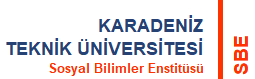 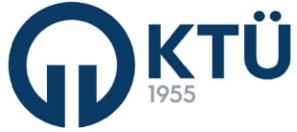  ANABİLİM DALI BAŞKANLIĞI Yarıyılı’nda yukarıda belirttiğim nedenden ötürü   telafisini aşağıdaki belirtilen tarih ve saatlerde yapabilmem hususunda gereğini arz ederim. 									                                           Elektronik İmza	                                                                                   Öğretim Üyesinin Unvanı, Adı ve SoyadıSOSYAL BİLİMLER ENSTİTÜSÜ MÜDÜRLÜĞÜ ANABİLİM DALI BAŞKANLIĞISOSYAL BİLİMLER ENSTİTÜSÜ MÜDÜRLÜĞÜ’NE           Yukarıda adı geçen ders/derslerin telafi edilmesi hususu Anabilim Dalı Başkanlığı’nca uygun görülmüştür.Bilgilerinize ve gereğini arz ederim. Elektronik İmzaUnvanı Adı ve SoyadıAnabilim Dalı BaşkanıEK: İlgili dersin/derslerin telafi yapılmasını gerektiren görevlendirme, sağlık raporu vb. belge/belgeler.NOT: Elektronik Belge Yönetimi Sisteminde (EBYS) 105.04 nolu dosya seçilecektir.HazırlayanKontrol EdenOnaylayanEnstitü SekreterliğiEnstitü Kalite KomisyonuEnstitü Müdürü